岡山県土木施工管理技士会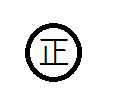 　　 正会員入会申込書 （個人用）
岡山県土木施工管理技士会長　　殿私は、このたび貴会の趣旨に賛同し、合格証書の写しを添えて申込みます。平成　 　年　 　月　 　日　　　　　　  但し、 入会金　：　1,000円 会  費  ：　6,000円氏　名フ リ ガ ナフ リ ガ ナ男・女住　所〒〒〒〒〒〒〒TELFAX生年月日西暦　　年　　月　　日西暦　　年　　月　　日CPDSへの加入状況CPDSへの加入状況有・無第　　　　　　　　　号第　　　　　　　　　号メールアドレスメールアドレス　　　　　　　　　　　＠　　　　　　　　　　　＠　　　　　　　　　　　＠　　　　　　　　　　　＠　　　　　　　　　　　＠　　　　　　　　　　　＠土木施工管理技士資格者証土木施工管理技士資格者証　　級第　　　 号第　　　 号　　　　年　　　　月　　日交付　　　　年　　　　月　　日交付　　　　年　　　　月　　日交付監理技術者　資格者証監理技術者　資格者証有・無最終修了日最終修了日　　　　年　　　　月　　　日　　　　年　　　　月　　　日　　　　年　　　　月　　　日監理技術者講習　修了証監理技術者講習　修了証有・無有効期限有効期限　　　　年　　　　月　　　日　　　　年　　　　月　　　日　　　　年　　　　月　　　日